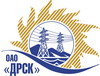 Открытое акционерное общество«Дальневосточная распределительная сетевая  компания»		Протокол по выбору победителя № 126/ МТПиР-ВП                                                  Дата вступления в силу  «29» декабря 2014                                           Дата голосования  «24» декабря 2014город  Благовещенск, ул. Шевченко, 28Способ и предмет закупки: открытый запрос предложений (за единичную расценку) Межевание земельных участков для нужд филиала ЭС ЕАО (под объектами тех.присоединения).Закупка проводится согласно ГКПЗ 2014г. раздела  2.1.1 «Услуги КС»  № 92  на основании указания ОАО «ДРСК» от  24.11.2014 г. № 321.Плановая стоимость закупки:  10 000 000,00   руб. без учета НДСПРИСУТСТВОВАЛИ:	На заседании присутствовали 5 членов Закупочной комиссии 2 уровня. ВОПРОСЫ, ВЫНОСИМЫЕ НА РАССМОТРЕНИЕ ЗАКУПОЧНОЙ КОМИССИИ: О ранжировке предложений Участников закупки после переторжки. Выбор победителяВОПРОС 1 «О ранжировке предложений Участников закупки после переторжки. Выбор победителя»ОТМЕТИЛИ:В соответствии с требованиями и условиями, предусмотренными извещением о закупке и Закупочной документацией, предлагается ранжировать предложения после переторжки следующим образом: 	На основании вышеприведенной ранжировке предложений предлагается признать Победителем Участника, занявшего первое место, а именно: ООО «Гелиос»  г. Биробиджан, ул. Шолом-Алейхема, 67, предложение на общую сумму Общая стоимость договора 10 000 000,00 руб. без учета НДС (НДС не предусмотрен). В том числе стоимость работ по оформлению документов одного земельного участка: - протяженностью до 500 м.- 14 310,00 руб. - протяженностью свыше 500 м. – 14 495,00 руб.;  - количеством контуров до 13 опор (ЛЭП) – 13 924,00 руб.; - количеством контуров более 13 опор (ЛЭП) – 14 168,00 руб.  Итого суммарная стоимость за единицу: 56 897,00  руб. без учета НДС. (НДС не предусмотрен). Срок выполнения работ: с момента заключения договора – 10.12.2016 г. Условия оплаты: без аванса. Оплата в течение 30 (тридцати)  календарных дней с момента подписания актов выполненных работ обеими сторонами. Гарантийные обязательства: гарантия на своевременное и качественное выполнение работ, а также на устранение дефектов, возникших по вине подрядчика, составляет 72 мес. со дня подписания акта сдачи-приемки. Срок действия предложения: до 01.04.2015 г.РЕШИЛИ:Утвердить окончательную ранжировку после переторжки и признать Победителем Участника, занявшего первое место, а именно:  ООО «Гелиос»  г. Биробиджан, ул. Шолом-Алейхема, 67, предложение на общую сумму Общая стоимость договора 10 000 000,00 руб. без учета НДС (НДС не предусмотрен). В том числе стоимость работ по оформлению документов одного земельного участка: - протяженностью до 500 м.- 14 310,00 руб. - протяженностью свыше 500 м. – 14 495,00 руб.;  - количеством контуров до 13 опор (ЛЭП) – 13 924,00 руб.; - количеством контуров более 13 опор (ЛЭП) – 14 168,00 руб.  Итого суммарная стоимость за единицу: 56 897,00  руб. без учета НДС. (НДС не предусмотрен). Срок выполнения работ: с момента заключения договора – 10.12.2016 г. Условия оплаты: без аванса. Оплата в течение 30 (тридцати)  календарных дней с момента подписания актов выполненных работ обеими сторонами. Гарантийные обязательства: гарантия на своевременное и качественное выполнение работ, а также на устранение дефектов, возникших по вине подрядчика, составляет 72 мес. со дня подписания акта сдачи-приемки. Срок действия предложения: до 01.04.2015 г.Место в ранжировкеНаименование и адрес участникаЦена заявки до переторжки, руб. без учета НДСЦена заявки после переторжки, руб. без учета НДСИные существенные условия1 местоООО «Гелиос»                                      г. Биробиджан, ул. Шолом-Алейхема, 6781 779,00  56 897,00Общая стоимость договора 10 000 000,00 руб. без учета НДС (НДС не предусмотрен). в том числе стоимость работ по оформлению документов одного земельного участка: - протяженностью до 500 м.- 14 310,00 руб.- протяженностью свыше 500 м. – 14 495,00 руб.; - количеством контуров до 13 опор (ЛЭП) – 13 924,00 руб.;- количеством контуров более 13 опор (ЛЭП) – 14 168,00 руб. Итого суммарная стоимость за единицу: 56 897,00  руб. без учета НДС. (НДС не предусмотрен)Срок выполнения работ: с момента заключения договора – 10.12.2016 г. Условия оплаты: без аванса. Оплата в течение 30 (тридцати)  календарных дней с момента подписания актов выполненных работ обеими сторонами.Гарантийные обязательства: гарантия на своевременное и качественное выполнение работ, а также на устранение дефектов, возникших по вине подрядчика, составляет 72 мес. со дня подписания акта сдачи-приемки. Срок действия предложения: до 01.04.2015 г.2 местоОАО «Биробиджанское землеустроительное проектно-изыскательское предприятие»                                      г. Биробиджан, ул. Шолом-Алейхема, 27-А120 000,00  58 000,00Общая стоимость договора 10 000 000,00 руб. без учета НДС (НДС не предусмотрен). в том числе стоимость работ по оформлению документов одного земельного участка: - протяженностью до 500 м.- 15 000,00 руб.- протяженностью свыше 500 м. – 15 000,00 руб.; - количеством контуров до 13 опор (ЛЭП) – 13 000,00 руб.;- количеством контуров более 13 опор (ЛЭП) – 15 000,00 руб. Итого суммарная стоимость за единицу: 58 000,00  руб. без учета НДС. (НДС не предусмотрен)Срок выполнения работ: с момента заключения договора – 10.12.2016 г. Условия оплаты: без аванса. Оплата в течение 30 (тридцати)  календарных дней с момента подписания актов выполненных работ обеими сторонами.Гарантийные обязательства: гарантия на своевременное и качественное выполнение работ, а также на устранение дефектов, возникших по вине подрядчика, составляет 60 мес. со дня подписания акта сдачи-приемки. Срок действия предложения: до 31.03.2015 г.Ответственный секретарь Закупочной комиссии: Моторина О.А. _____________________________Технический секретарь Закупочной комиссии: Коврижкина Е.Ю.  _______________________________